Об утверждении прогнозного плана (программы) приватизации муниципального имущества муниципального образования Тюльганский поссовет  на 2022 годВ соответствии с Федеральным законом от 21 декабря 2001 года                     № 178-ФЗ «О приватизации государственного и муниципального имущества», Положением о порядке управления и распоряжения муниципальным имуществом, находящимся в собственности муниципального образования Тюльганский поссовет Тюльганского района Оренбургской области, утвержденным решением Совета депутатов Тюльганского поссовета от 17.11.2015 г № 142 «Об утверждении Положения о порядке управления и распоряжения муниципальным имуществом, находящимся в собственности муниципального образования Тюльганский поссовет», Совет депутатов Тюльганского поссовета РЕШИЛ:Утвердить прогнозный план (программу) приватизации муниципального имущества муниципального образования Тюльганский поссовет на 2022 год согласно приложению.Настоящее решение вступает в силу с момента его подписания и подлежит размещению на официальном сайте Российской Федерации в сети «Интернет» для размещения информации о проведении торгов, а также на официальном сайте в сети «Интернет» муниципального образования Тюльганский поссовет.Председатель Совета депутатов     муниципального образованияТюльганский поссовет                                                                    Л.В. МорозкинаГлава муниципального образования Тюльганский поссовет                                                                         С.В. ЮровРазослано: райпрокуратура, в делоПриложение к Решению21.03.2022 № 202Прогнозный план (программа) приватизации муниципального имущества муниципального образования Тюльганский поссовет на 2022 год1. Прогнозный план (программа) приватизации муниципального имущества муниципального образования Тюльганский поссовет на 2022 год разработан в соответствии с Федеральным законом от 21 декабря 2001 года № 178-ФЗ «О приватизации государственного и муниципального имущества», Положением о порядке управления и распоряжения муниципальным имуществом, находящимся в собственности муниципального образования Тюльганский поссовет Тюльганского района Оренбургской области, утвержденным решением Совета депутатов Тюльганского поссовета от 17.11.2015 г № 142 «Об утверждении Положения о порядке управления и распоряжения муниципальным имуществом, находящимся в собственности муниципального образования Тюльганский поссовет».2. Основными задачами и целями приватизации муниципального имущества муниципального образования Тюльганский поссовет в 2022 году являются:приватизация муниципального имущества, которое не обеспечивает выполнение муниципальных функций и полномочий муниципального образования Тюльганский поссовет;оптимизация муниципальной собственности муниципального образования Тюльганский поссовет;увеличение доходов бюджета муниципального образования Тюльганский поссовет.3. Прогнозируемая приватизация муниципального имущества муниципального образования Тюльганский поссовет не окажет существенного влияния на структурные изменения в экономике поселения.4. Перечень муниципального имущества муниципального образования Тюльганский поссовет, подлежащего приватизации в 2022 году: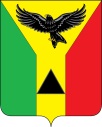 Муниципальное образованиеТюльганский поссоветСОВЕТ ДЕПУТАТОВМУНИЦИПАЛЬНОГО ОБРАЗОВАНИЯТЮЛЬГАНСКИЙ ПОССОВЕТВТОРОЙ СОЗЫВп.ТюльганТюльганского районаОренбургской областиРЕШЕНИЕ21.03.2022  № 202№ п/пНаименование и краткая характеристика муниципального имуществаМестонахождение (адрес) имущества (для объектов недвижимости)1помещение, назначение: нежилое помещение, общей площадью 137,1 кв.м., кадастровый номер: 56:33:1301008:327Оренбургская область, Тюльганский район,            п. Тюльган, ул. Шахтостроительная, дом 20, помещение № 6